Hoe groen zijn de soep en de saus?De Standaard - Bijlage “Economie” - 14 Nov. 2015 Pagina 8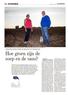 'Met duurzaam geteelde tomaten', staat er op de soepen van Knorr. Eind dit jaar zal 80 procent van de groenten en kruiden die Unilever verwerkt in zijn soepen en sauzen volledig duurzaam geteeld zijn. Maar hoe groen is de soep? En waarom steekt een multinational daar zijn tijd in? 'We moeten wel zuiniger met onze grond en grondstoffen omspringen, of we snijden in ons eigen vel.'Inge GhijsFoto's Brecht Van MaeleArdooie. Op enkele kilometers van Kortrijk, en toch midden in de velden, staat Goed te Schellebrouck. De eeuwenoude vierkantshoeve ziet er even schilderachtig uit als de naam doet vermoeden. Ignace en Annie Vercruysse, minstens de vierde generatie landbouwers op de hoeve, combineren akkerbouw, veeteelt en vooral groenteteelt. Rond hun rabarberveld staat een prachtige bloemenrand. 'Voor de bijen en de biodiversiteit', zegt Vercruysse. Op het veld aan de overkant laten ze jaarlijks wat mais staan, voor de fazanten die op bezoek komen.In 2008 was Ignace Vercruysse de eerste boer in Vlaanderen die een fytobak installeerde: een systeem dat afvalwater zuivert dat verontreinigd is met resten van gewasbeschermingsmiddelen. Door het systeem komen er geen vervuilde stoffen in het milieu terecht. Het is een van de redenen waarom de boerderij een van delandmark farms (voorbeeldboerderijen) van multinational Unilever werd.Unilever, met Paul Polman aan het hoofd, profileert zich graag als een duurzaam bedrijf. Daarom lanceerde het vijf jaar geleden zijn Unilever Sustainable Living Plan, met als doel de omvang van het bedrijf te verdubbelen en de milieu-impact te halveren. De eigen productiemethoden verduurzamen, is daarvoor niet voldoende. Het begint bij de bedrijven die de producten verbouwen. Voor de voedingsafdeling (onder de naam Knorr produceert Unilever soepen en sauzen, maar ook Ben & Jerry's-ijs en Zwan-worstjes) betekende de doelstelling dat tegen 2020 alle voedingsingrediënten volledig duurzaam verbouwd of gekweekt moeten worden. En dat alle landbouwbedrijven dus moeten voldoen aan de Sustainable Agricultural Code (SAC).Landmark farmsIn samenwerking met erkende keurmerken zoals Fair Trade en Rainforest Alliance, en met de Rondetafel voor Duurzame Palmolie werden zo'n elf criteria opgesteld. Die criteria gaan over hoe boeren hun grond duurzaam moeten bewerken, omdat een gezonde bodem bijdraagt tot een kwalitatief betere oogst en over hoe efficiënt met water omspringen. Ze gaan over dierenwelzijn, het gebruik van meststoffen en gewasbeschermingsmiddelen, of hoe je sociale werkomstandigheden kunt verbeteren en de biodiversiteit kunt bevorderen.'We proberen ons altijd te verbeteren', zegt Vercruysse. 'Het ventilatiesysteem in de stallen waar de aardappelen worden bewaard, werkt op zonne-energie. Aan onze sproeimachine is een gps-systeem bevestigd, waardoor we vermijden dat sommige delen van een perceel twee keer besproeid worden. Goed voor de bodem én voor de portemonnee, want ik gebruik nu tien procent minder gewasbeschermingsmiddelen. Ik gebruik ook dertig procent minder kunstmest, ik denk dat we daardoor nu een betere oogst bij de bonen hebben.'Het aantal landmark farms is beperkt, 44 wereldwijd, maar verspreid over de wereld zijn er volgens Unilever wel 19.500 landbouwers die net als Vercruysse het SAC-label hebben, de duurzaamheidscode van Unilever. In totaal gaat het om 27,9 miljoen hectare bewerkt land, drie keer de oppervlakte van Ierland. Eind dit jaar zijn de dertien belangrijkste groenten en kruiden die Unilever voor zijn soepen en sauzen gebruikt, goed voor 80 procent van het totale volume, duurzaam geteeld. Voor de controle en monitoring is een heel systeem opgezet, onder meer met een extern auditbureau.Duurzaam is niet duurWaarom steekt een multinational, die toch vooral winst wil maken, tijd, energie en dus ook geld in het overtuigen en helpen van boeren om duurzaam te zijn? Pablo Perversi van Unilever moet niet lang nadenken: 'Uit noodzaak en uit maatschappelijke verantwoordelijkheid. De aarde is beperkt, we zijn met steeds meer mensen. We moeten wel zuiniger met onze grond en grondstoffen omspringen of we snijden in ons eigen vel. Duurzaamheid wil trouwens niet zeggen duur, en duurzaamheid en groei zijn niet elkaars tegengestelde. Duurzaamheid is op een efficiëntere manier meststoffen, gewasbeschermingsmiddelen en water gebruiken. En we zijn ervan overtuigd dat duurzaam geteelde groenten en kruiden van betere kwaliteit zijn en beter smaken.'Perversi geeft een voorbeeld. 'Voor tomatenboeren in Spanje is irrigatie belangrijk, maar bij te veel irrigatie komen de meststoffen niet in de planten maar in het water terecht, wat nitraatvervuiling veroorzaakt. Wij hebben een efficiënter irrigatiesysteem ontwikkeld met bodemsensoren die de vochtigheid van de bodem exact meet. Daardoor kunnen de boeren nauwkeurig bepalen wanneer en hoeveel water er nodig is. We hebben ook een fonds voor duurzaamheidsprojecten. Met dat geld hebben we in 2012 bij 180 Spaanse boeren het systeem mee gefinancierd. De boeren verbruiken nu 30 procent minder water, hebben 20 procent meer opbrengst en de tomaten smaken lekkerder.'Er is nog een reden waarom Unilever voor duurzaamheid kiest, zegt Perversi: 'Consumenten zijn wantrouwig geworden tegenover de voedingsindustrie. Ze willen weten waar hun voedsel vandaan komt. Wij denken dat we het vertrouwen kunnen terugwinnen als boeren kiezen voor duurzame landbouw.'DiepvriesgroentenDat duurzaamheid geld opbrengt in plaats van geld kost, getuigt ook Bernard Haspeslagh, operationeel directeur van het West-Vlaamse familiebedrijf en diepvriesgroentenverwerker Ardo en leverancier van groenten en kruiden aan Unilever. 'Ik zit al dertig jaar in het vak, maar vijf jaar geleden was ik toch wel erg verbaasd. We hebben zeventien productie-units in acht Europese landen die groenten invriezen. In elf ervan worden erwten ingevroren. Toen we een studiedag met de erwtentelers hielden, bleek dat er enorme verschillen waren in input van mest en gewasbeschermingsmiddelen en opbrengst. De ene gebruikte de helft minder dan de andere, waardoor de erwten van die ene boer helemaal residuvrij waren, en toch had die boer evenveel opbrengst. Waar waren we al die jaren mee bezig geweest?' Haspeslagh: 'We hebben dan allerlei proeven gedaan en vergelijkingen gemaakt. Ondertussen gebruiken al onze erwtentelers een derde minder gewasbeschermingsmiddelen en een derde minder meststoffen. Ik ben er ondertussen helemaal van overtuigd dat we structureel te veel meststoffen en gewasbeschermingsmiddelen gebruiken. De technologie biedt veel mogelijkheden om dit sterk te beperken.'Deze eyeopener viel ongeveer samen met de vraag van Unilever aan Ardo om zijn boeren aan te sporen duurzamer te gaan werken. Drieduizend boeren die aan Ardo leveren, hebben nu ook het SAC-label, mede dankzij de telersverenigingen Unigrow en Vegras. Die hebben zo'n vijftig landbouwkundigen in dienst om de boeren te begeleiden. Op het veld bloemkolen in de schaduw van de Ardo-fabriek legt een van hen uit hoe.'Verspreid over Vlaanderen wordt op verschillende waarnemingsvelden nauwlettend nagegaan hoe het met ziekten en insectenplagen zit. Om bijvoorbeeld vluchten van de koolmot-vlinder waar te nemen, wordt gebruikgemaakt van drie transparante deltavallen die op 25 meter van elkaar staan. In zo'n val zit een feromoon dat specifiek koolmotmannetjes aantrekt. Op de bodem van de val ligt een lijmplaatje waaraan de koolmot blijft kleven. De tellingen gebeuren bij spruitkool, bloemkool en broccoli, op hetzelfde moment. Het aantal koolmotten wordt drie keer per week geteld. Alle boeren krijgen dan een rapport waarop staat of er voor hun streek een gevaar is voor een ziekte of insectenplaag, en of er gesproeid moet worden of niet. Zo wordt er efficiënter met gewasbeschermingsmiddelen omgegaan. Hetzelfde doen we ook met andere insecten.'GreenwashingBlijft toch de vraag hoe duurzaam Unilever en zijn leveranciers zijn. 'Ik denk dat er weinig "greenwashing" aan te pas komt. Ze kunnen het zich niet veroorloven zich groener voor te doen dan ze werkelijk zijn, want een multinational zoals Unilever wordt nauwlettend in het oog gehouden', zegt Patrick Van Damme van het Centrum voor Duurzame Ontwikkeling (UGent).Maar Van Damme heeft wel een aantal opmerkingen. 'Jaren geleden, toen België Europees voorzitter was, kreeg het Centrum voor Duurzame Ontwikkeling de vraag om een duurzaamheidslabel te ontwikkelen dat in heel Europa gebruikt zou kunnen worden, of het nu over voeding of meubelen gaat. Dat label is uiteindelijk niet door België voorgesteld, maar ik blijf het er wel moeilijk mee hebben dat bedrijven zelf hun label creëren. Ze leggen allemaal hun eigen accenten, je weet niet of alles wat wij belangrijk vinden ook echt onder dat label valt. Het is verwarrend. Er zou een onafhankelijke controle op de controle moeten komen. Rainforest Alliance, bijvoorbeeld, heeft ook in Nederland al kritiek gekregen dat ze hun diensten, en dus ook hun certifiëring als zijnde duurzaam, nogal makkelijk verkopen.''Duurzaam is ook geen bio. De boeren gebruiken dan wel minder gewasbeschermingsmiddelen en kunstmest, maar ze doen het wel. Dat is niet erg als ze het maar goed communiceren. Hun palmolie is volgens mij duurzaam, maar wel pas vanaf het moment dat het tropisch bos is gekapt.''Desondanks geef ik Unilever wel het voordeel van de twijfel', zegt Van Damme.Volgens Freek Bracke van Unilever neemt het bedrijf wel degelijk maatregelen om ontbossing voor palmolie tegen te gaan.Inge Ghijs